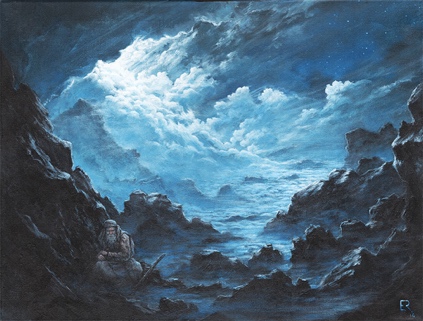 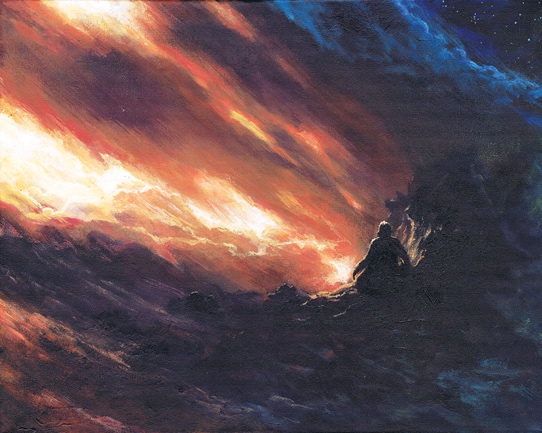 Exodus 34:6-7The Character of God What is the context of Exodus 34:6-7? What has happened with Israel? What has happened with Moses and the Lord? (Pay particular attention to Ex. 32-34) Do you think there is significance in the divine name (YHWH) being used twice at the beginning of the Lord’s speech? Why?  Let’s break down the Lord’s proclamation. What do each of these phrases mean? Feel free to consult a dictionary or concordance to see how these phrases are used elsewhere in the Bible: Compassionate –  Gracious –  Slow to Anger –  Lovingkindness –  Truth –  Keeps lovingkindness for thousands –  Forgives iniquity –  Will not leave the guilty unpunished –Takeaways What does this statement tell us about the character and nature of God? How does it inform our perception of who God is and His relationship with us as His children? Thinking a little more broadly, how is this statement later seen and clarified in the person of Jesus Christ? Then the Lord passed by in front of him and proclaimed, “The Lord, the Lord God, compassionate and gracious, slow to anger, and abounding in lovingkindness and truth; who keeps lovingkindness for thousands, who forgives iniquity, transgression and sin; yet He will by no means leave the guilty unpunished, visiting the iniquity of fathers on the children and on the grandchildren to the third and fourth generations.” – Exodus 34:6-7